Ashley Pater PHOTOS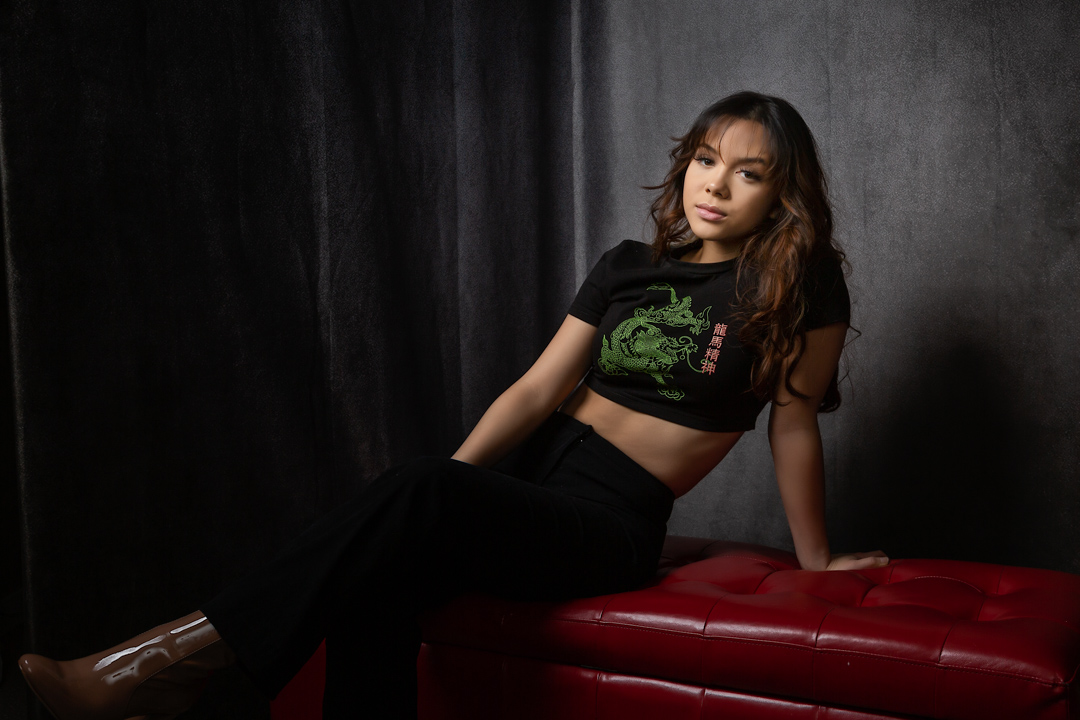 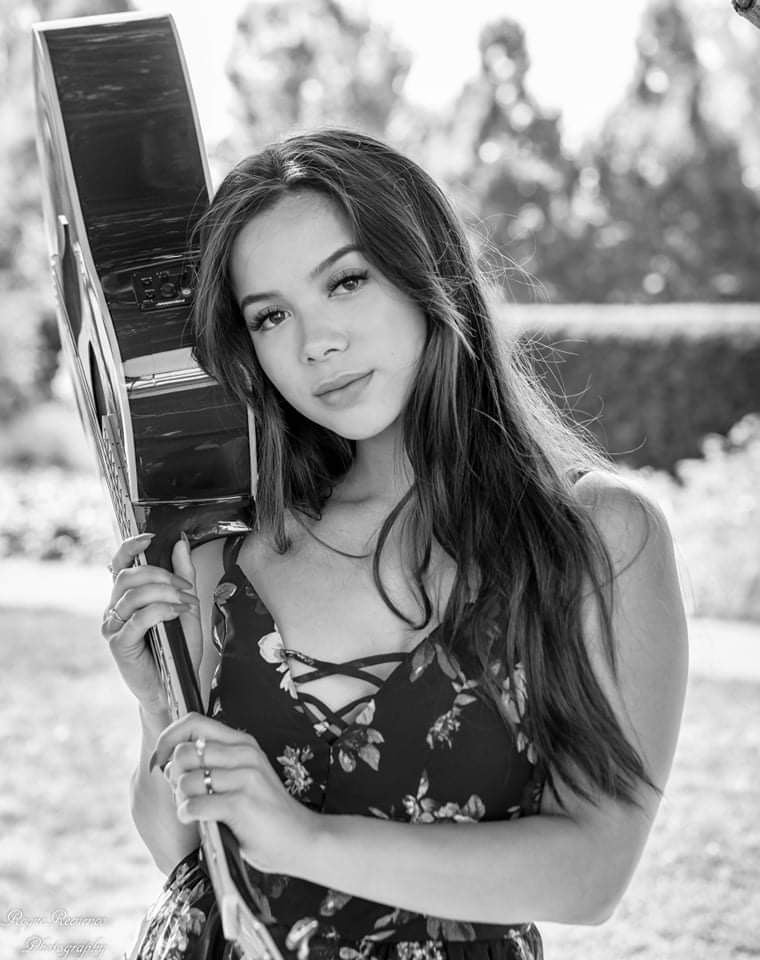 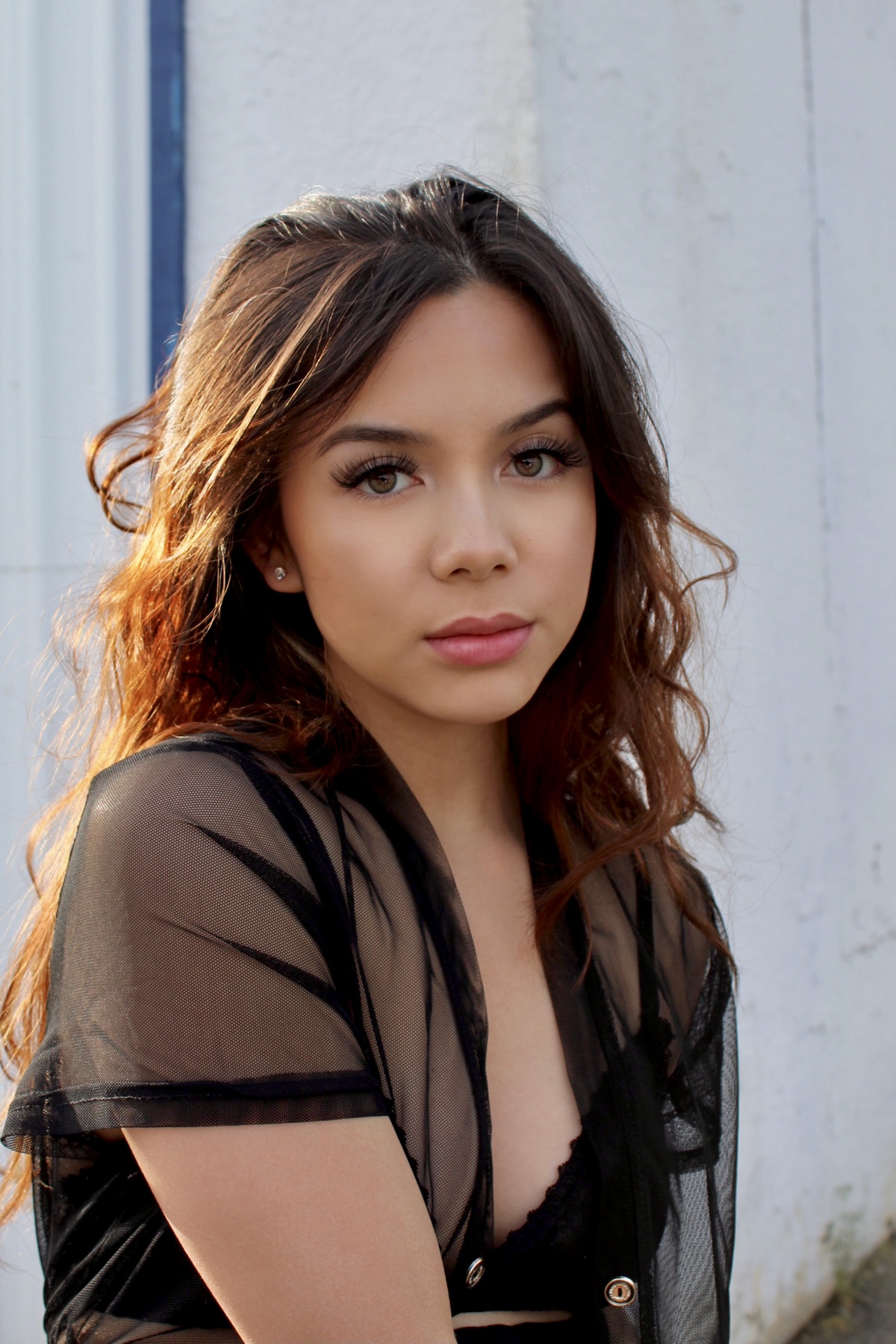 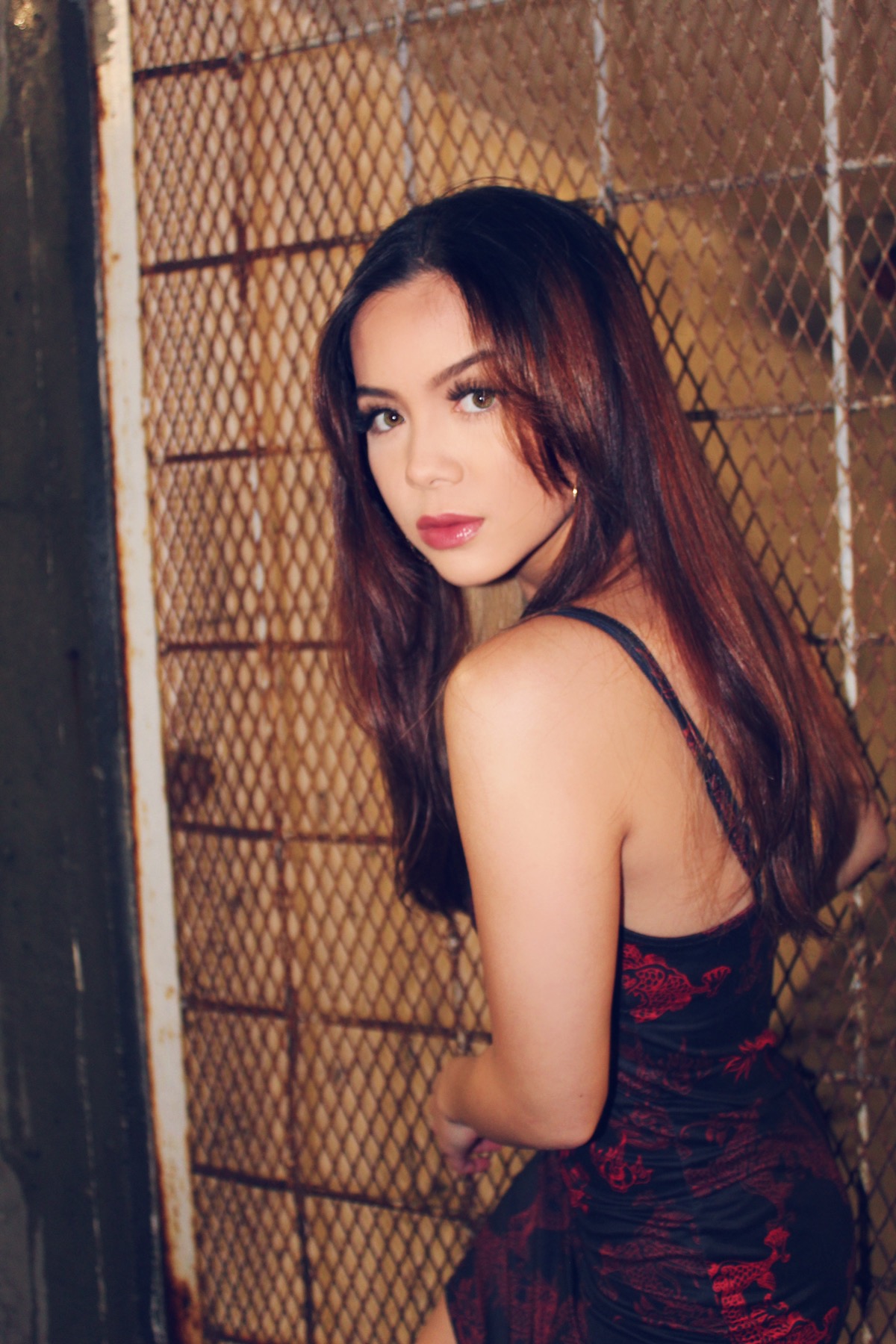 